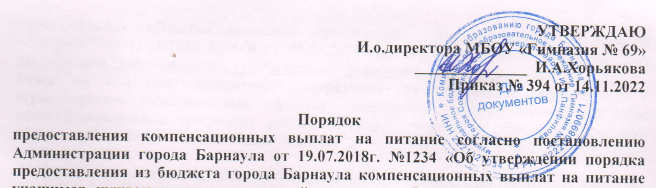 учащимся, нуждающимся в социальной поддержке, обучающимся в муниципальных общеобразовательных организациях города Барнаула»; постановления № 1736 от 14.11.2023 «О внесении изменений и дополнения в постановление Администрации города Барнаула от 19.07.2018г. №1234 «Об утверждении порядка предоставления из бюджета города Барнаула компенсационных выплат на питание учащимся, нуждающимся в социальной поддержке, обучающимся в муниципальных общеобразовательных организациях города Барнаула» (в редакции постановления от 11.10.2019 № 1768)Компенсационные выплаты на питание предоставляются в безналичной форме, в виде уменьшения размера оплаты за питание в течение учебного года, в дни посещения учащимся муниципального общеобразовательного учреждения, за исключением выходных дней, каникулярного периода.Компенсационные выплаты на питание предоставляются учащимся, нуждающимся в социальной поддержке, из семей:- среднедушевой доход которых не превышает величину прожиточного минимума, установленную в Алтайском крае в соответствии с социальнодемографическими группами населения;- граждан, призванных на военную службу в Вооруженные Силы Российской  Федерации по мобилизации или заключивших в соответствии с пунктом 7   статьи 38 Федерального закона от 28.03.1998 №53-ФЗ «О воинской обязанности и военной службе» контракт о прохождении военной службы и участвующих в специальной военной операции (далее – военнослужащий).1.Для получения компенсационных выплат родители (законные представители) учащихся (далее - заявители) предоставляют в МБОУ «Гимназия №69» (далее - организация) следующие документы: Для семей, чей среднедушевой доход которых не превышает величину прожиточного минимума:- заявление о предоставлении компенсационных выплат;- копию документа, удостоверяющего личность заявителя;- справку Управления социальной защиты населения по месту регистрации семьи, подтверждающую, что среднедушевой доход семьи не превышает величину прожиточного минимума, установленную в Алтайском крае в соответствии с социально-демографическими группами населения (заявитель вправе самостоятельно предоставить в гимназию);- СНИЛС (заявитель вправе самостоятельно предоставить в гимназию) Бесплатное двухразовое питание детей с ограниченными возможностями здоровьяВ соответствии с внесенными изменениями в региональное законодательство (закон Алтайского края "О наделении органов местного самоуправления государственными полномочиями по предоставлению компенсационных выплат на питание обучающимся в муниципальных общеобразовательных организациях, нуждающимся в социальной поддержке" от 11.11.2019 №96-ЗС) с 01.01.2020 предусмотрено обеспечение бесплатным двухразовым питанием детей с ограниченными возможностями здоровья (далее - ОВЗ).Право на получение бесплатного двухразового питания имеют обучающиеся с ограниченными возможностями здоровья, осваивающие адаптированные основные общеобразовательные программы начального общего, основного общего или среднего общего образования, посещающие занятия в муниципальных общеобразовательных организациях.Для предоставления бесплатного двухразового питания детям с ОВЗ родителю (законному представителю) после получения заключения ПМПК необходимо обратиться и предоставить в общеобразовательную организацию:- заявление- копию документа, удостоверяющего личность заявителя- заключение ПМПК.Основанием для прекращения предоставления бесплатного двухразового питания учащемуся с ОВЗ является отчисление обучающегося с ОВЗ из общеобразовательной организации в соответствии с приказом общеобразовательной организации, а также окончание срока действия заключения ПМПК.Для семей граждан, призванных на военную службу в Вооруженные Силы Российской Федерации по мобилизации или заключивших контракт (в соответствии с пунктом 7 статьи 38 Федерального закона от 28.03.1998 №53-ФЗ «О воинской обязанности и военной службе»):- заявление о предоставлении компенсационных выплат;- копию документа, удостоверяющего личность заявителя;- справку (документ, подтверждающий факт прохождения военнослужащим военной службы).2. Документы, предоставленные для получения компенсационных выплат в соответствии Порядком, регистрируются в организации в день поступления.3. Исполнитель в течение двух рабочих дней со дня передачи ему для исполнения заявления и приложенных к нему документов в рамках межведомственного информационного взаимодействия запрашивает в отношении заявителей и учащихся:- сведения о страховом номере индивидуального лицевого счета в Отделении Пенсионного фонда Российской Федерации по Алтайскому краю;-сведения, подтверждающие, что среднедушевой доход семьи не превышает величину прожиточного минимума, установленную в Алтайском крае в соответствии с социально-демографическими группами населения в Управлении социальной защиты населения по месту регистрации семьи.Заявитель вправе самостоятельно предоставить документы,подтверждающие вышеуказанные сведения, в организацию.4. Исполнитель формирует личное дело учащегося, в которое брошюруются документы по вопросу предоставления компенсационных выплат.5. Исполнитель в течение семи рабочих дней со дня передачи ему для исполнения документов, указанных Порядке, сведений о страховом номере индивидуального лицевого счета, сведения, подтверждающие, что среднедушевой доход семьи не превышает величину прожиточного минимума, поступивших в организацию в рамках межведомственного информационного взаимодействия (если заявитель не предоставил указанные сведения самостоятельно) рассматривает их и готовит проект приказа организации о предоставлении компенсационных выплат либо мотивированный отказ в предоставлении компенсационных выплат.Основаниями для отказа в предоставлении компенсационных выплат являются:- отсутствие права на получения компенсационных выплат в соответствии с пунктом 1 Порядка;- непредоставление (предоставление в неполном объеме) документов, предусмотренных в пункте 1 Порядка.- недостоверность предоставленной заявителем информации;- в случае, если ответ на межведомственный запрос не поступил либо поступил ответ, свидетельствующий об отсутствии сведений, необходимых для рассмотрения заявления и соответствующие сведения не были предоставлены заявителем по собственной инициативе.6. Директор организации подписывает приказ о предоставлении компенсационных выплат либо мотивированный отказ в предоставлении компенсационных выплат в течение одного рабочего дня с момента передачи исполнителем документов.7. В день подписания приказа о предоставлении компенсационных выплатлибо мотивированного отказа исполнитель делает выписку из приказа о предоставлении компенсационных выплат либо мотивированного отказа для направления (выдачи) заявителю.8. В течение двух рабочих дней с момента подготовки выписки из приказа о предоставлении компенсационных выплат либо подписания мотивированного отказа в предоставлении компенсационных выплат в зависимости от способа, указанного в заявлении, исполнитель:- направляет заявителю посредством почтового отправления (на почтовый адрес, указанный в заявлении) выписку из приказа о предоставлении компенсационных выплат либо мотивированный отказ в предоставлении компенсационных выплат или выдает заявителю выписку из приказа о предоставлении компенсационных выплат либо мотивированный отказ в предоставлении компенсационных выплат, при личном обращении заявителя в организацию.9. Компенсационные выплаты предоставляются ежедневно в течение учебного года, в дни посещения учащимся организации, начиная с месяца, в котором принят приказ о предоставлении компенсационных выплат, за исключением выходных дней, каникулярного периода.10. Предоставление компенсационных выплат прекращается в случаях:- отчисления учащегося из организации в связи с получением образования (завершение обучения);-прекращения образовательных отношений досрочно в соответствии с частью 2 статьи 61 Федерального закона от 29.12.2012 N 273-ФЗ "Об образовании в Российской Федерации";- истечения срока действия справки и не предоставления новой справки;- прекращение военнослужащим военной службы.11. Родитель (законный представитель) учащегося обязан в течение двух рабочих дней с момента, как ему стало известно о наличии обстоятельств, влекущих прекращение компенсационных выплат, информировать организацию.Решение о прекращении компенсационных выплат принимается приказом организации в течение двух рабочих дней со дня, когда организации стало известно об обстоятельствах, указанных в пункте 10 Порядка.Прекращение компенсационных выплат осуществляется с даты возникновения обстоятельств, влекущих их прекращение.Компенсационные выплаты, предоставленные после дня наступления обстоятельств, указанных в пункте 10 Порядка, подлежат возмещению родителем (законным представителем) учащегося.Организация в течение двух рабочих дней со дня принятия приказа о прекращении компенсационных выплат направляет родителю (законному представителю) учащегося письменное уведомление о необходимости возмещения компенсационной выплаты (далее – уведомление) с указанием суммы выплаты, подлежащей возмещению, а также банковских реквизитов для ее перечисления и срока возмещения, составляющего не более 10 рабочих дней со дня получения уведомления.В случае отказа родителя (законного представителя) учащегося в возмещении компенсационной выплаты в срок, установленный в уведомлении, организация в течение 30 календарных дней со дня истечения указанного срока принимает меры для взыскания компенсационной выплаты в судебном порядке в соответствии с законодательством Российской Федерации».12. Выписка из приказа о прекращении предоставления компенсационных выплат вручается получателю компенсационных выплат лично под роспись или направляется получателю компенсационных выплат по почте на адрес, указанный в заявлении, в течение двух рабочих дней со дня принятия решения о прекращении предоставления компенсационных выплат.13. В случае истечения срока действия справки и сохранения права на получение компенсационной выплаты получатель компенсационной выплаты вправе предоставить в организацию новую справку. В течение одного рабочего дня со дня получения справки исполнитель готовит проект приказа о возобновлении предоставления компенсационной выплаты и подписывает его у директора организации. Предоставление компенсационной выплаты возобновляется, начиная со дня, следующего за днем подписания приказа организации о возобновлении предоставления компенсационной выплаты.14. В случае перевода учащегося для продолжения освоения образовательной программы в другую организацию исходная организация в течение двух рабочих дней со дня подписания распорядительного акта об отчислении учащегося направляет копию личного дела учащегося, предусмотренного пунктом 4 Порядка, в принимающую организацию. В течение двух рабочих дней со дня зачисления учащегося в принимающую организацию принимается приказ организации о предоставлении компенсационных выплат. Компенсационные выплаты предоставляются начиная со дня, следующего за днем принятия приказа организации о предоставлении компенсационных выплат